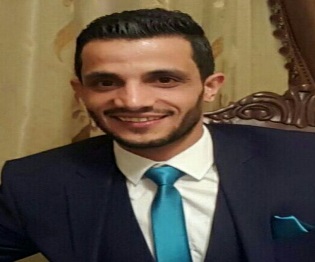   Bachelor’s Degree in Computer science, evaluation (good). Al-Balqa’ Applied University, SALT, JORDANMCITP: Enterprise Administrator on Windows Server 2008;TMG ,Microsoft exchange 2010 (Pioneers Academy) 24/4/2013 to 07/10/2013 HpEilte Pad 900 service and support course ID: 00728909 version on 08/01/2013 Servicing HP desktop,workstation,notebook for onsite service Technicians course ID: 00712921 versions on 07/30/2013 Microsoft Dynamics AX 2012R2 and 2009 ERPOn Call End User Support by using (SCCM/Windows Remote Assistance).Management, MS Office, Network Administration, Networking Assistance, TrainingNetwork Troubleshooting.Windows Server 2008 Installation.Domain Server Installation.Active Directory installation.Define all users to AD.Microsoft SQL Server 2008AX Application Installation on SQL server.AX Client installation for required DepartmentsInstalling, configuring, and maintaining physical and virtual computer servers and desktops.Performing mail server office 36, stage server, FTP servePerforming website: www.hatifkom.com and data base serverPerforming router and switch upgrades.Performing system backups  and  recovery.Installing network upgrades.Performing daily system back-ups.Maintaining documentation for a network environmentExperience of: VMware, Windows 2003, 2008, Active Directory Group PoliciesTCP/IP, DNS.Internal Technical support for the Head Quarter users and directors, including HP Desktop, & Laptop , Lenovo Desktop & Laptop ,Dell Desktop & Laptop , printers( HP , Xerox, Samsung ,Bother , Canon ….) , and CISCO (1140 series) Access points.Designation 			: IT AdministratorCompany						:  Fasttelecom Trading CoDuration						: 8/11/2014 Till nowWork Profile:-Configuring of the Microsoft Dynamics AX system to meets business requirements as per business scenario Managing the system as MS Dynamics AX Administrator. Complete setup, installation, security setup, maintenance and troubleshooting of AX.Planning and implementation of MS Dynamics AX tests to ensure   that functionality, Configuration and data are as expected.  Configuring of the Microsoft Dynamics AX system to meets business requirementsMicrosoft office 365 instailltion and implementationInstallation, Configuration and Administer domain controller (Users, Permission, Shared folder) Installation and configuration DHCP server, DNS server, Active Directory Site and Services. Experience of: VMware, Windows 2003, 2008, Active Directory Group Policies, TCP/IP, DNS. Installation, Configuration and Administer Acronis Backup and Recovery (full backup, incremental backup, differential backup) Internal Technical support for the Head Quarter users and directors, including HP Desktop, & Laptop , Lenovo Desktop & Laptop ,Dell Desktop & Laptop , printers( HP , Xerox, Samsung ,Bother , Canon ….)and CISCO (1140 series) Access points.Admin on HP server (ProLiant G7-dl380 ) and cisco server MCS 7800 series ( CUCM PUM,SUB) Installation, Configuration and Administer Sonic WALL (2400-2600) Firewalls, and Configure VPNs - Virtual private Network and VPNs client. Administrator for a Symantec Endpoint Protection, and handle all its operations Note: Some of above responsibilities were applied for customers of Fasttelecom Co. So many configurations and installations were applied in different sites ( Saudi Arabia , Kuwait , Qatar)Designation 	: IT Administrator Company				: Matrix Business Technology Co. (Services center HP& Acer)Duration				: 2\10\2012 to 5/11/2014Work Profile:-Maintenance and Support of HP (Desktop, laptop, server, autoloader, dock station) on site and out site. Administrator for a Kaspersky Administration kit server, and handle all its operations (Server Preparation and Installation, License and Client management) and monitor Daily Virus's reports. Internal Technical support for the Head Quarter users and directors, including Lenovo Laptops & Desktops, printers and access points. Installation and configuration Microsoft end user Window Operating systems (XP, Vista, 7, 8) and Microsoft Office applications (Outlook, Word, Excel ...). Installation and configuration DHCP server, DNS server, Active Directory Site and Services. Managing and official for HP (ProLiant ML350 G3, ProLiant DL380 G6, ProLiant dl380 8 Servers. Installation and configuration Ups system ( APC, trip Light Handle and Maintain Virtual Servers Using Microsoft Virtual Server 2005. Administrator for the HR, MENAITECH system. Configure and Install IP Cameras from a different types JVC {PTZ} … etc.), and also Install and configure NVR, DVR, and recording systems. Configure and Install IP Time Attendance Systems. Internal Technical support for the Head Quarter users and directors, including Lenovo Laptops & Desktops, printers and access points.Installation and configuration Microsoft end user Window Operating systems (XP, Vista, 7, 8) and Microsoft Office applications (Outlook, Word, Excel ...). Installation and configuration DHCP server, DNS server, Active Directory Site and Services. Managing and official for HP (ProLiant ML350 G3, ProLiant DL380 G6, ProLiant dl380 8 Servers. Note: Some of above responsibilities were applied for customers of Matrix Co. So many configurations and installations were applied in different sitesDesignation 	: Support Engineer Company				: Al-Awael Business & Computers Company.Duration				: 1-10-2010 \ 1-10-2012Work Profile:-Administer a FortiGate (100A) Firewall and the entire VPNs networks connected for it. Configuration and Installation the Citrix Xen app server and Client app, maintain it and Keep it running up.Maintenance and Support of HP (Desktop, laptop, server, autoloader, dock station) on site and out site. Produce and Follow Data Backup by using the Acronis Software and monitor the daily reports, and also restoring backed up data or servers if a software or hardware failure happens. Supporting & Troubleshooting Desktop and laptop and server and printersMahmoudMahmoud.364228@2freemail.com 	 SUMMARY PROFILEPosition Applied ForERP AdministratorCertificationsBachelor’s Degree in Computer science, evaluation (good). Al-Balqa’ Applied University, SALT, JORDANMCITP: Enterprise Administrator on Windows Server 2008;TMG ,Microsoft exchange 2010 (Pioneers Academy) 24/4/2013 to 07/10/2013 Years of Experience7 years Languages known/SpokenEnglish /Arbic EDUCATION	TRAININGS & CERTIFICATIONSTECHNICAL SKILLS   FUNCTIONAL  EXPERIENCE